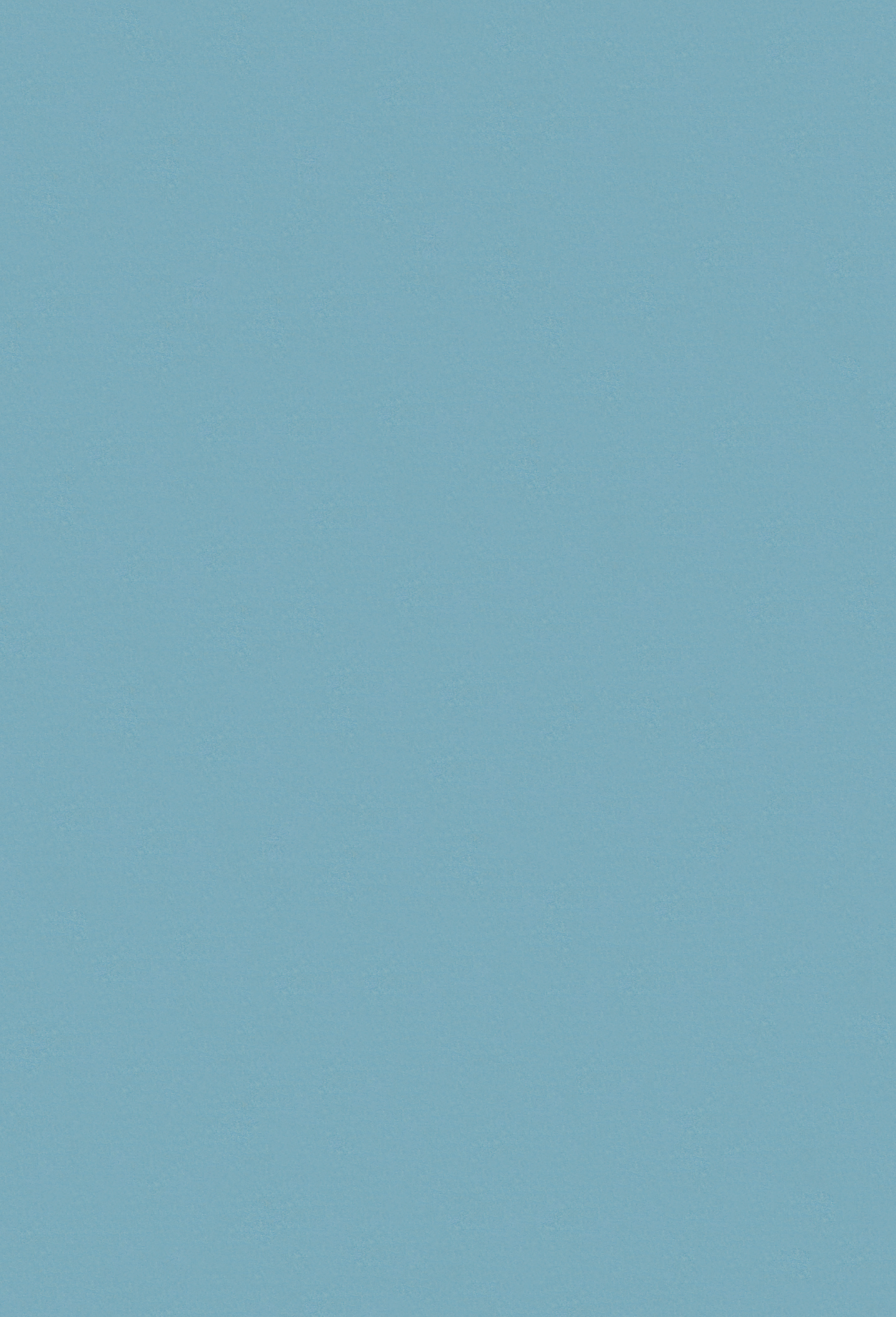 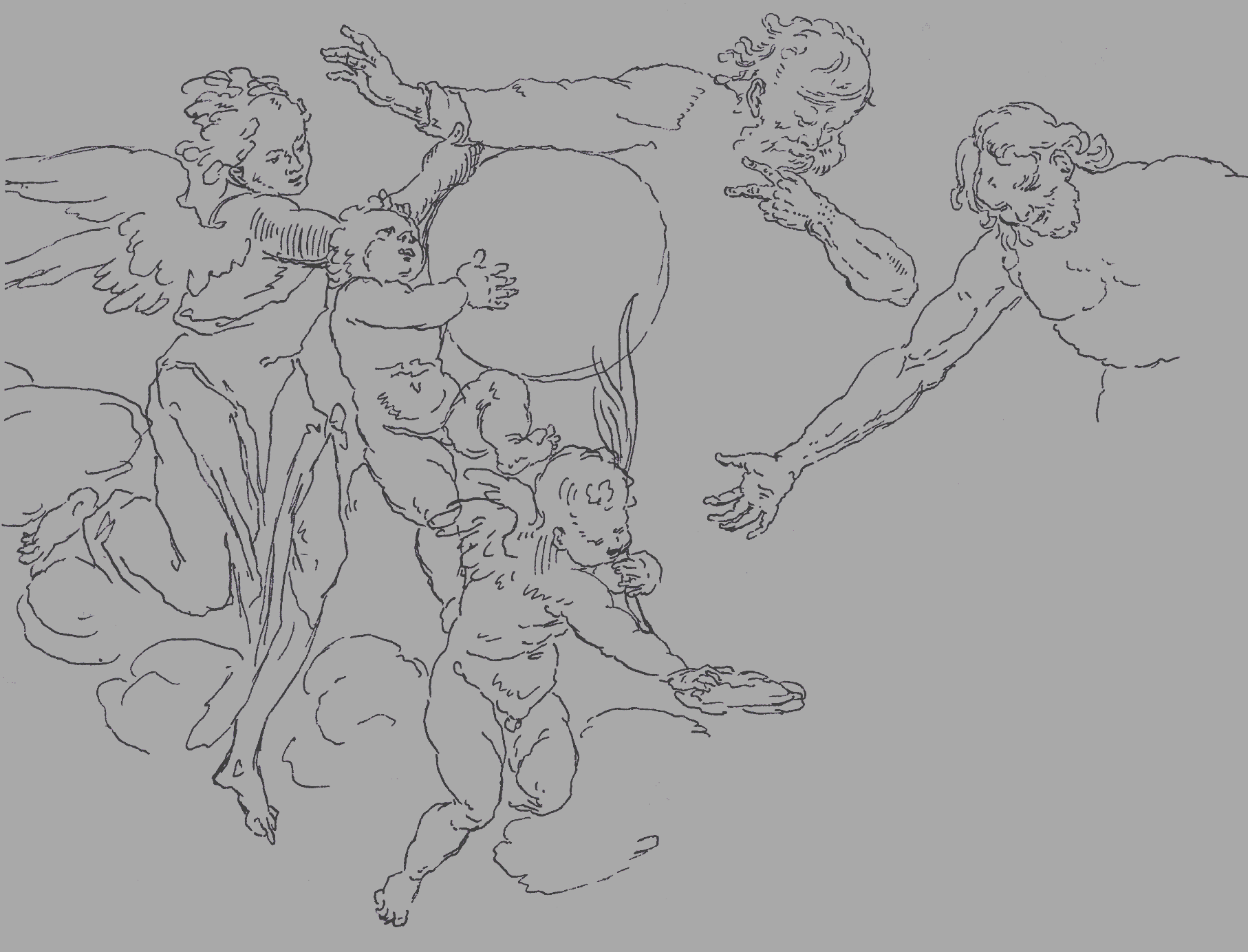 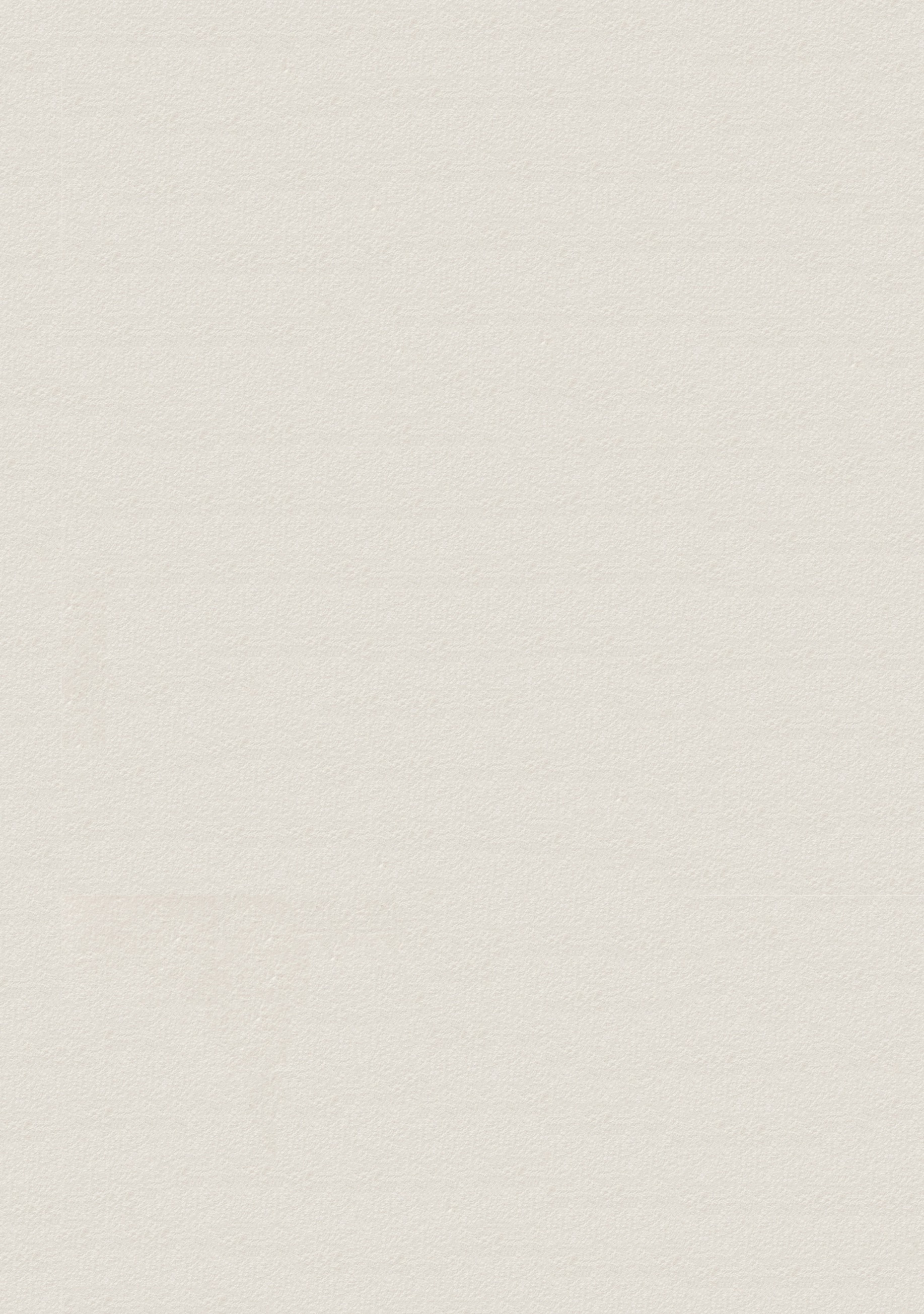 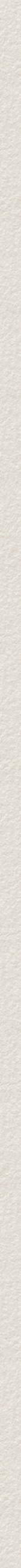 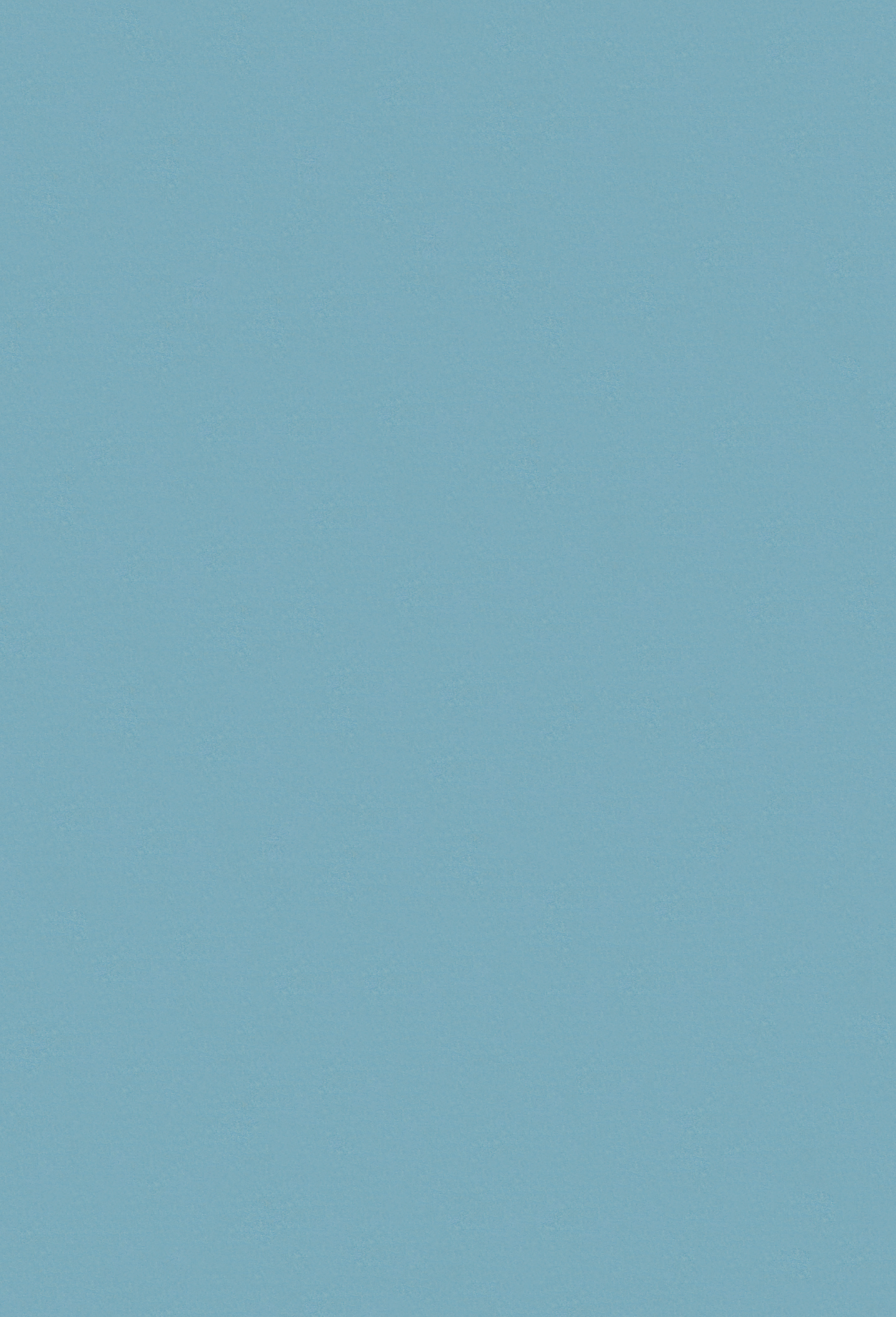 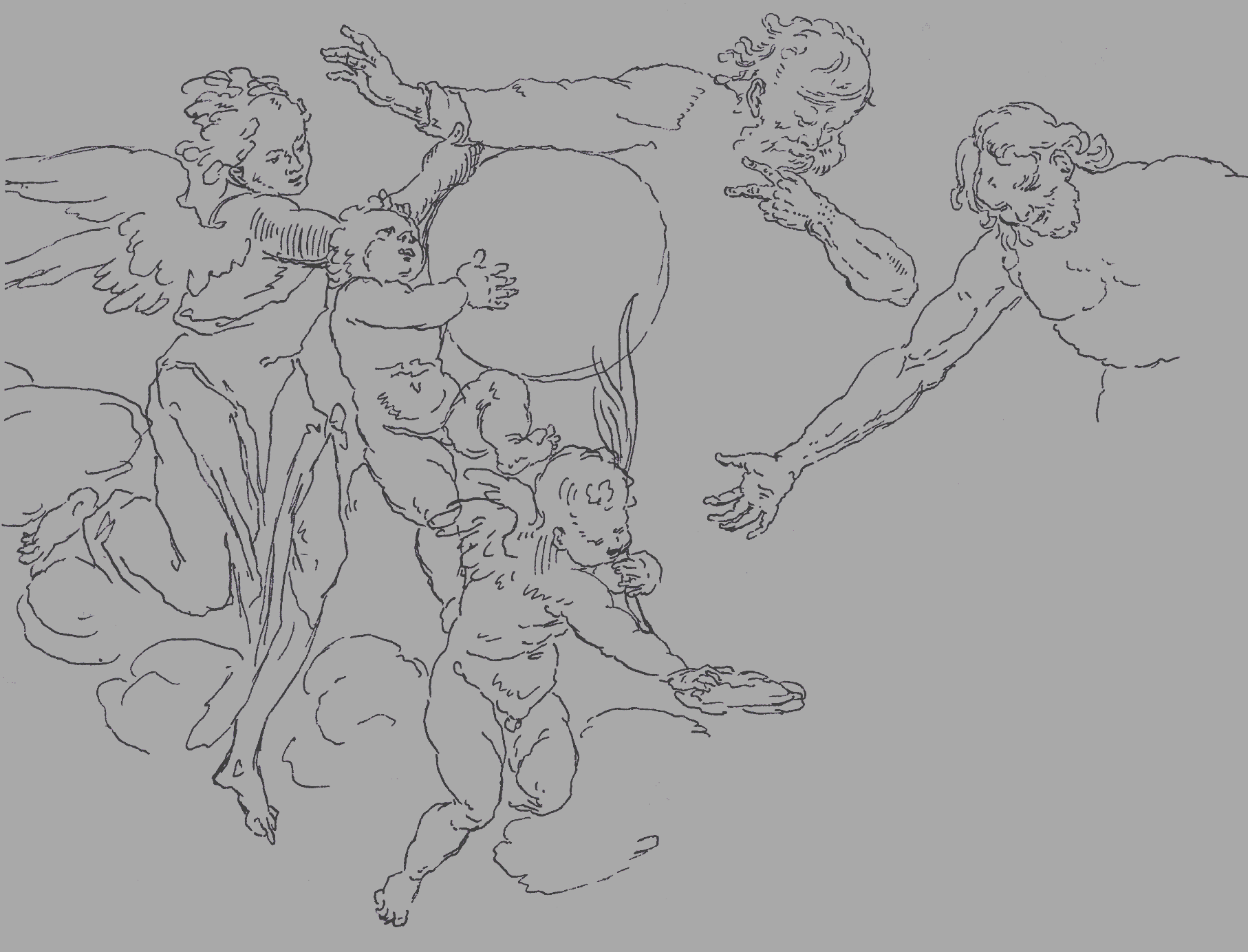 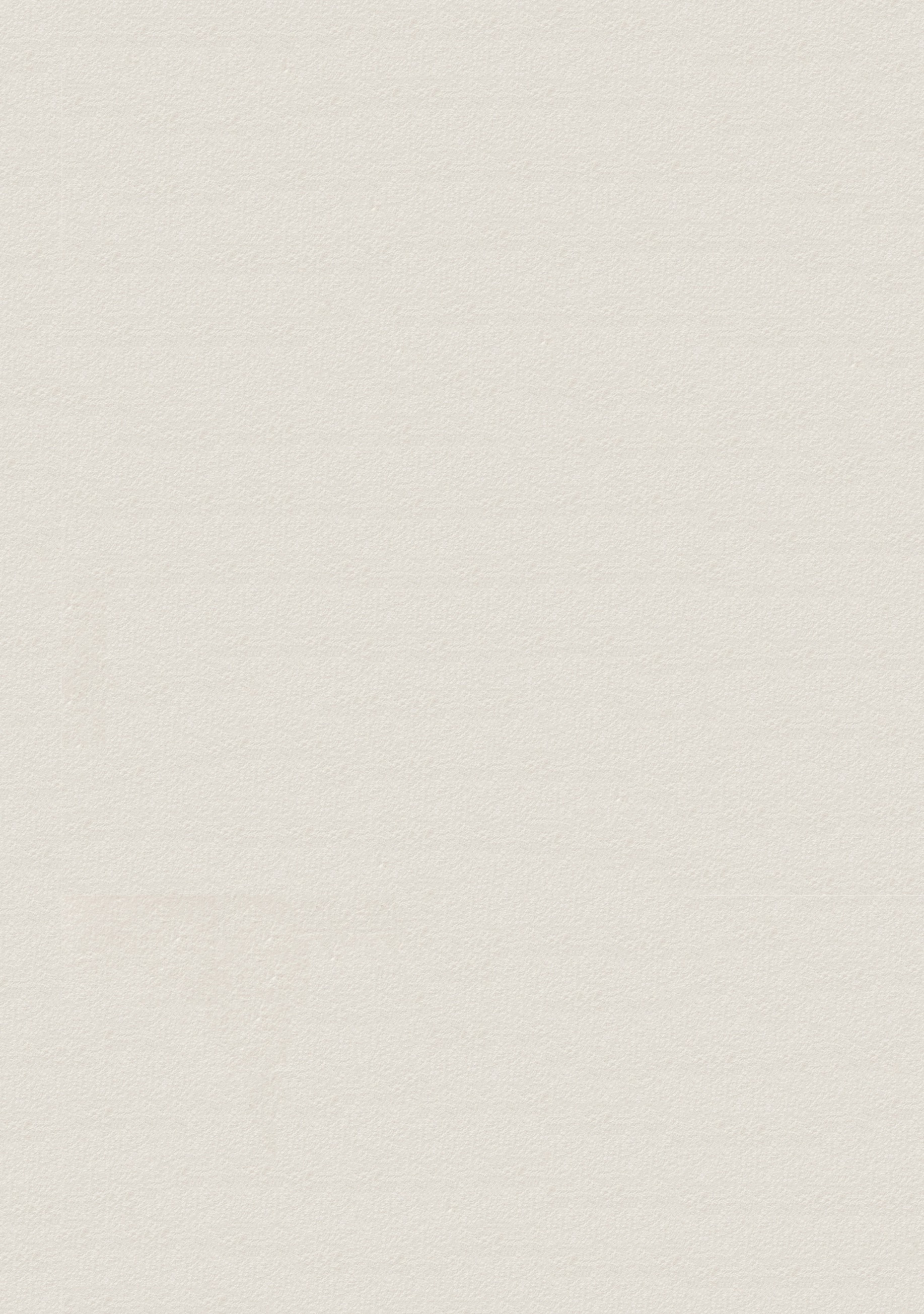 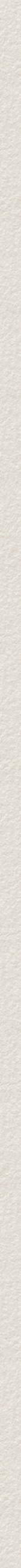 Rysunek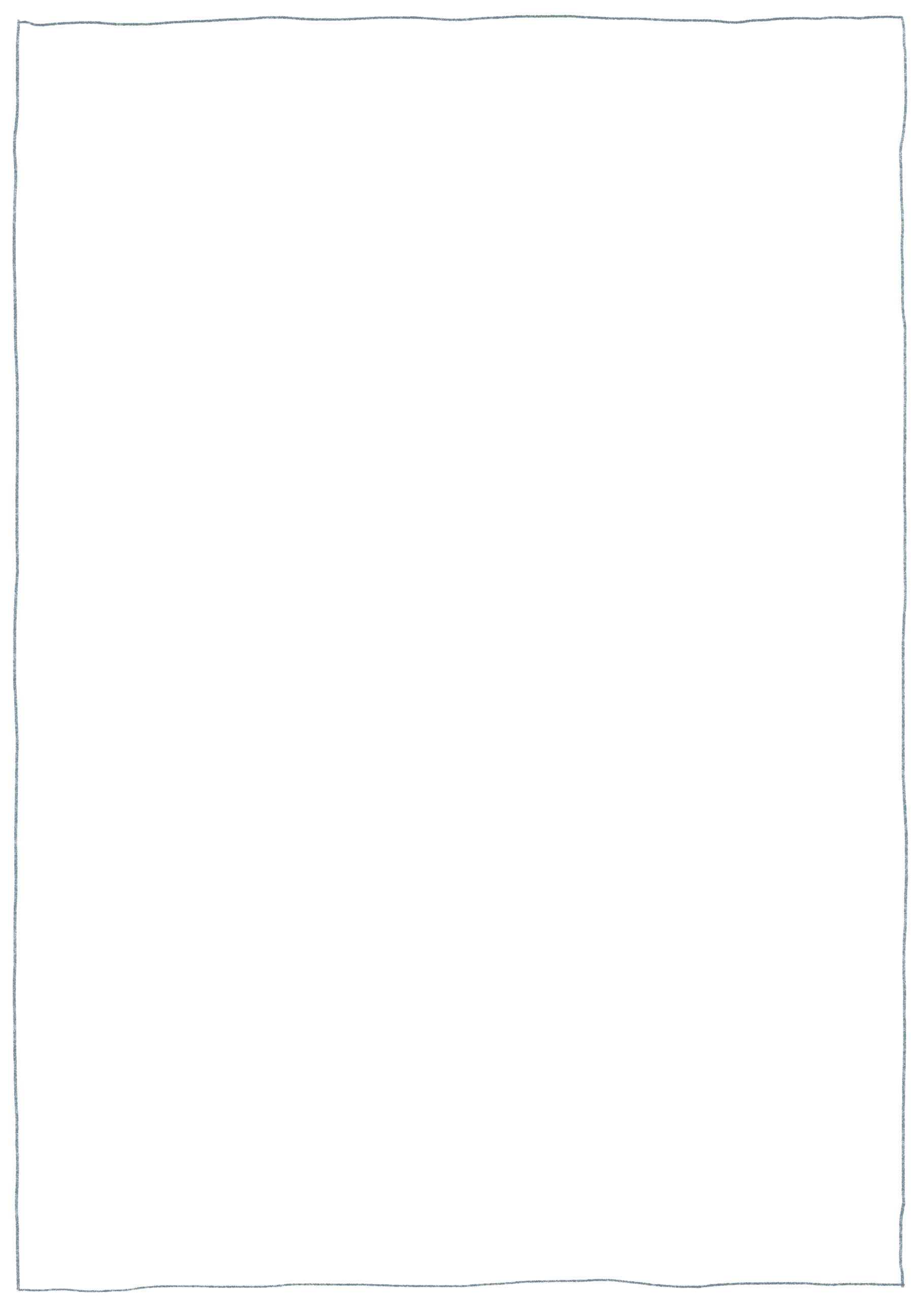 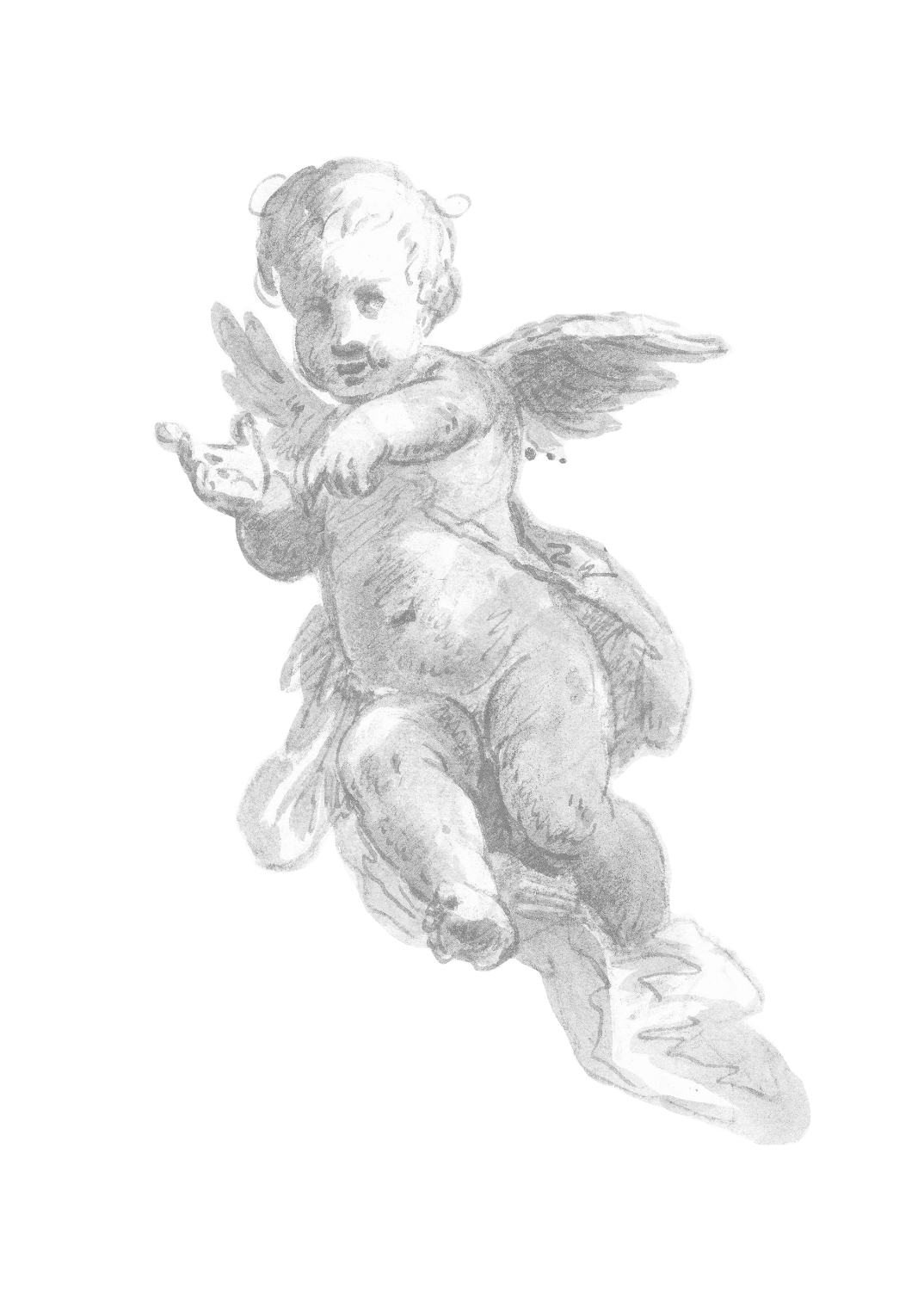 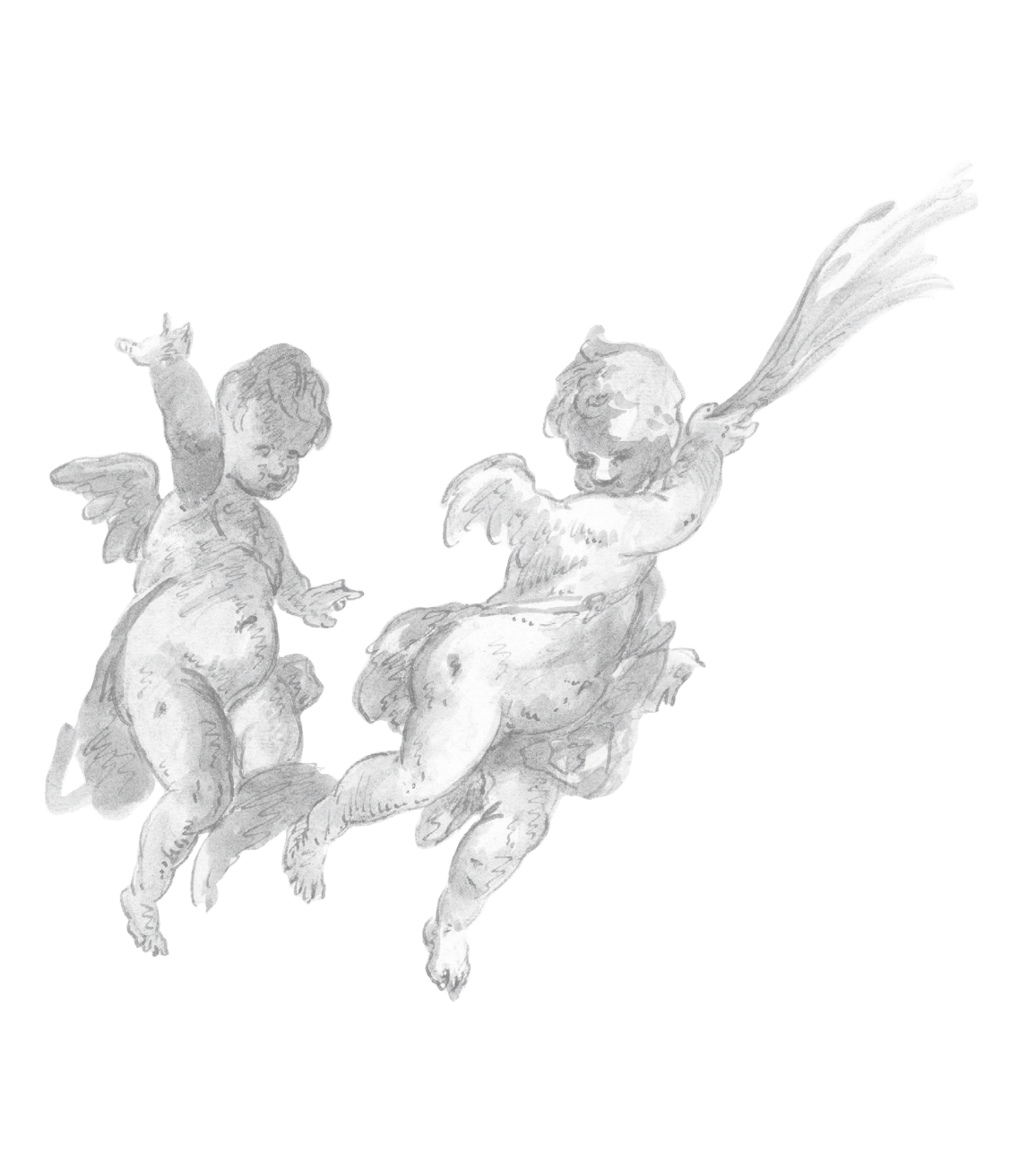 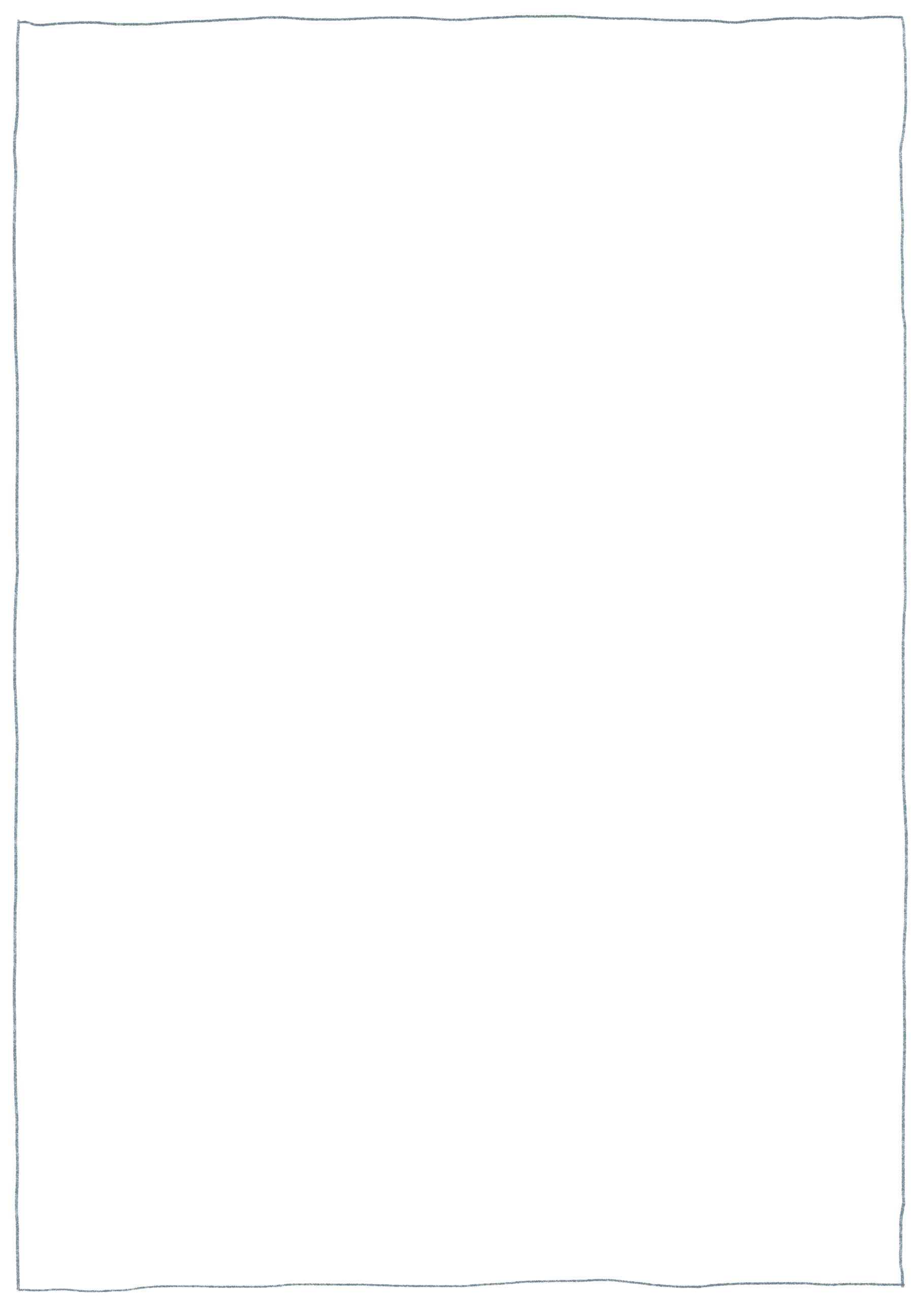 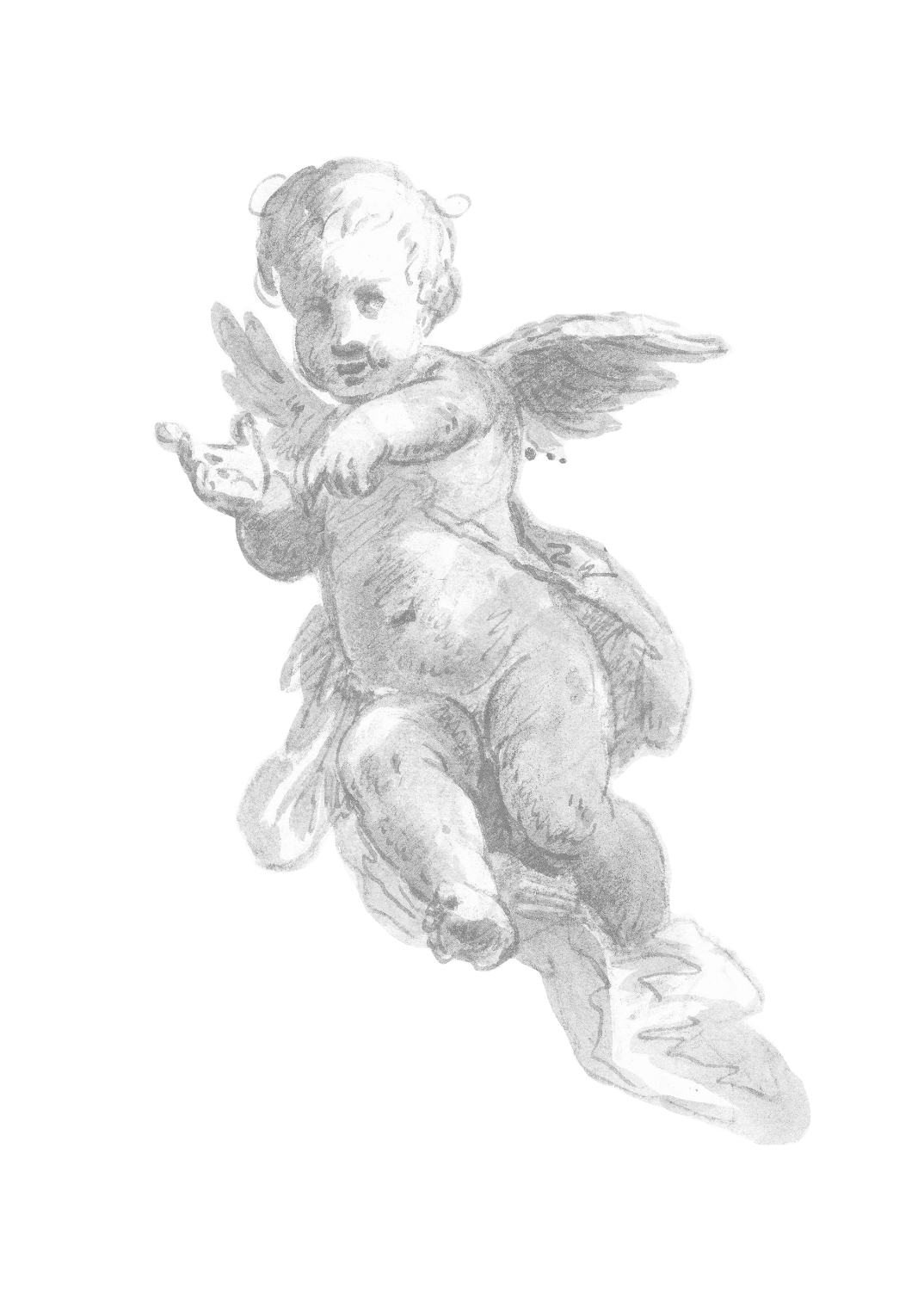 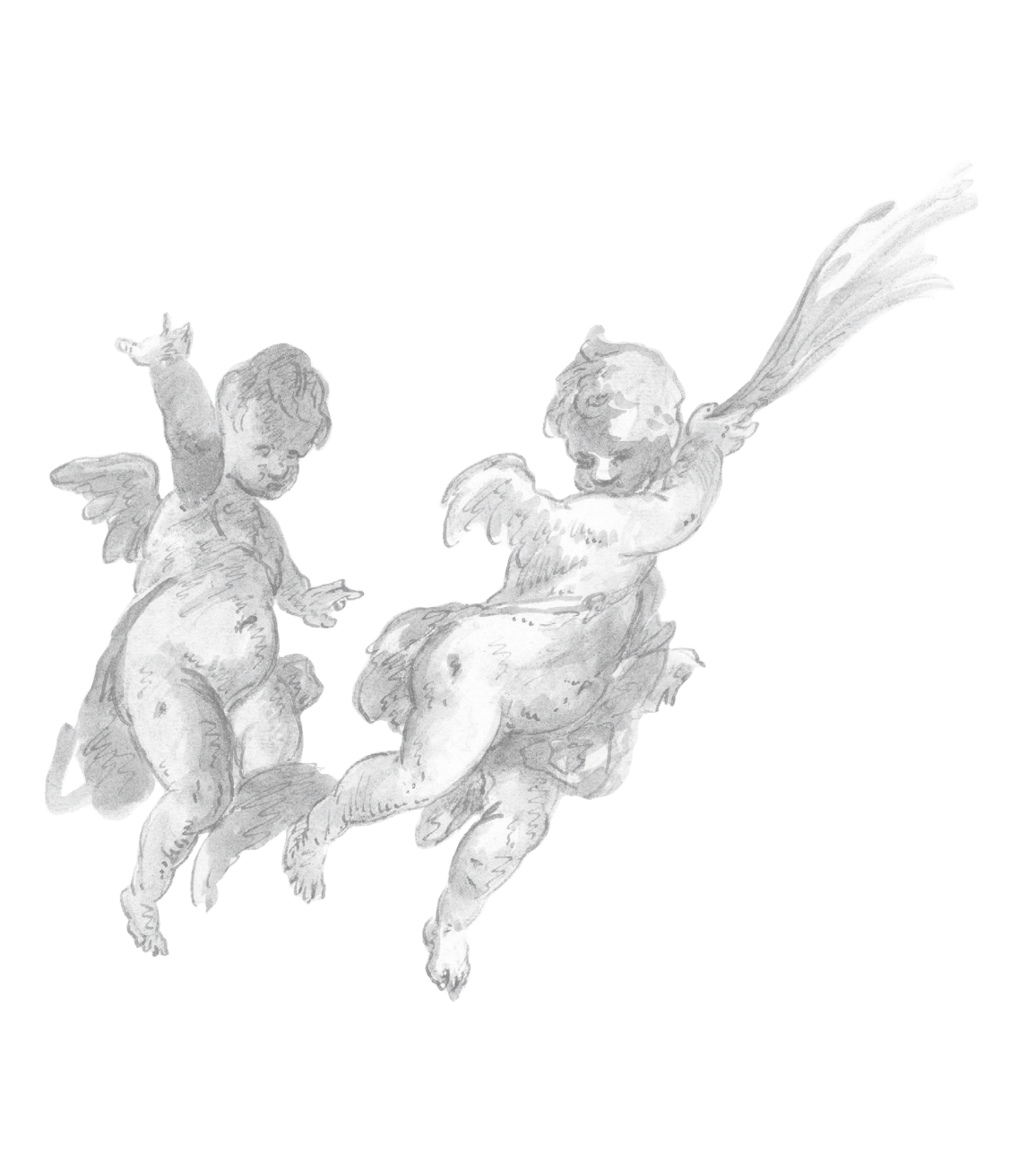 z modelaCzym jest warsztat artysty?Wbrew pozorom nie jest to tylko pomieszcze- nie, w którym artysta tworzy, nie jest to też tylko jego pracownia. Warsztatem nazywamy również wszystkie metody i środki wyrazu stosowane w pracy artystycznej.Andrzej Radwański tworzył malowidła monumentalne, obrazy sztalugowe, grafiki i rysunki. Starał się wciąż doskonalić swój warsztat. Szkicował rzeźby i elementy architektury w krakowskich świątyniach, ucząc się przy tym anatomii, odpowiednich proporcji oraz światło- cienia. Nie ograniczał się jednak tylko do przerysowy- wania – na podstawie tego, co widział, tworzył własne kompozycje.W karcie pracy wykorzystano fragmenty ze szkicu Andrzeja RadwańskiegoStudia aniołków24–25 października 1738tusz, rysunek piórkiem na papierze z filigranem, lawowanyMuzeum Książąt Lubomirskich w Zakładzie Narodowym im. Ossolińskich we Wrocławiu, Zbiór Pawlikowskich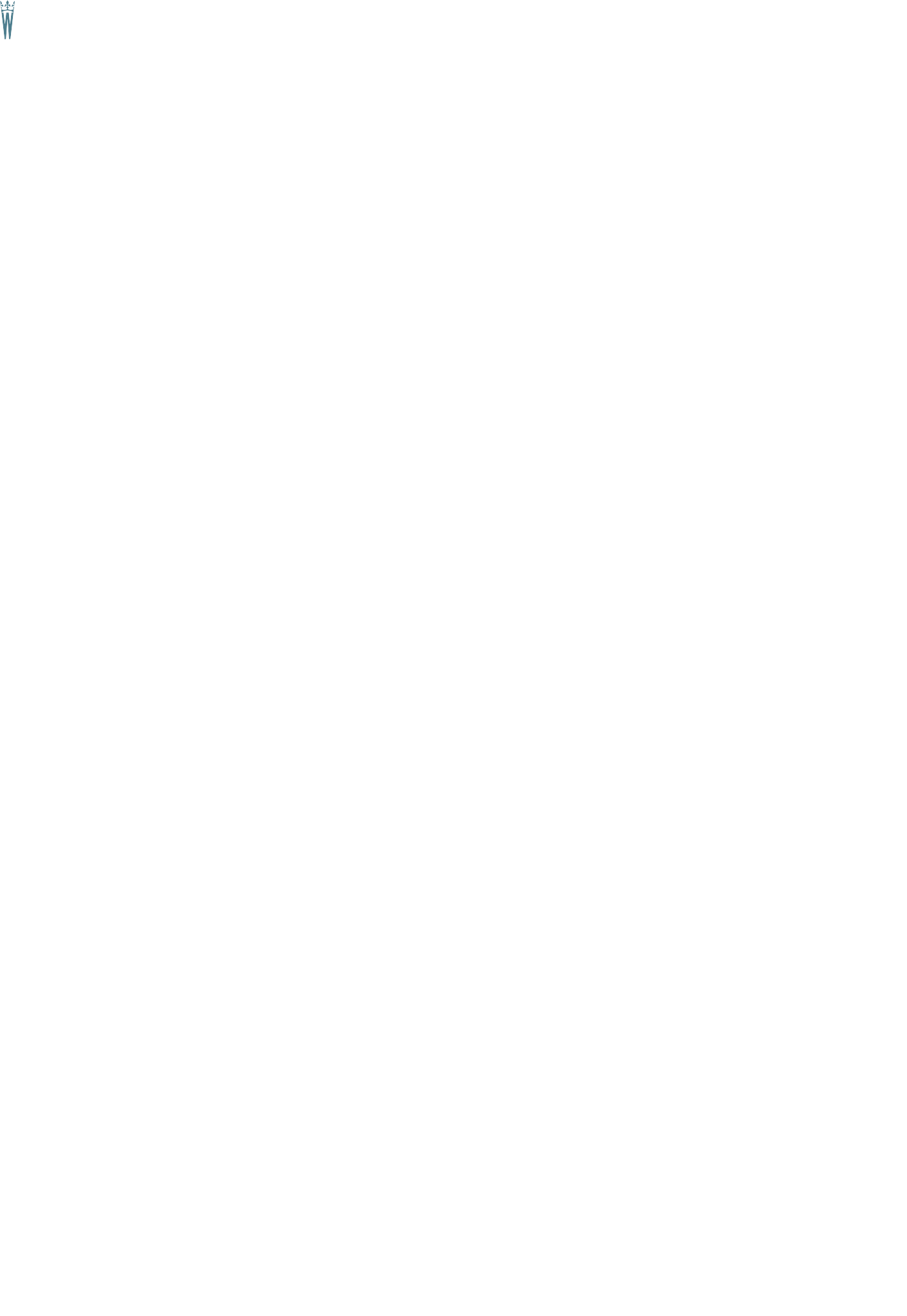 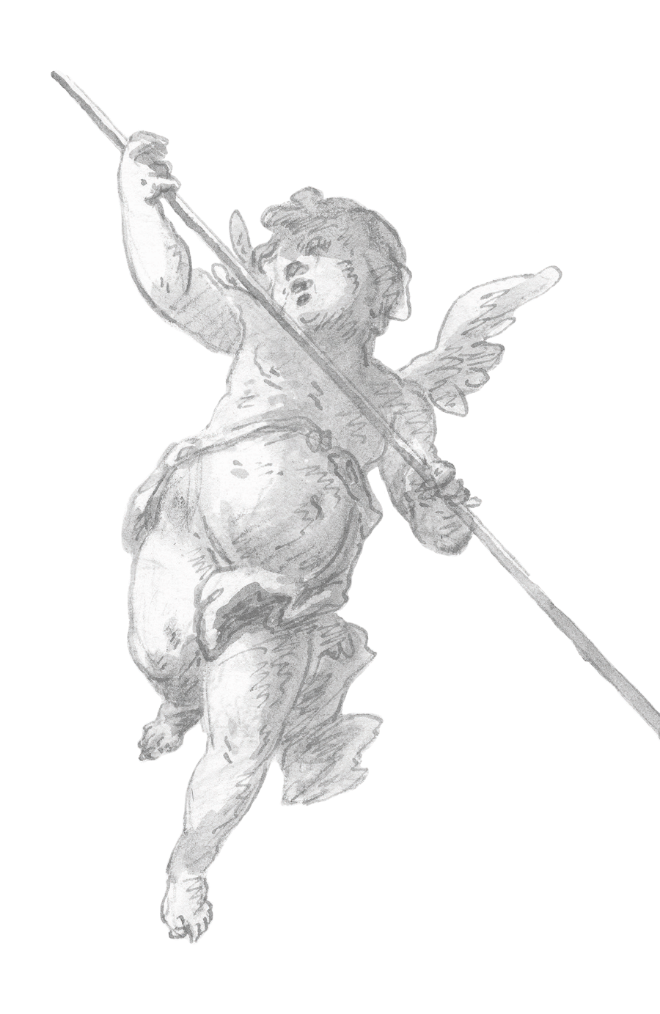 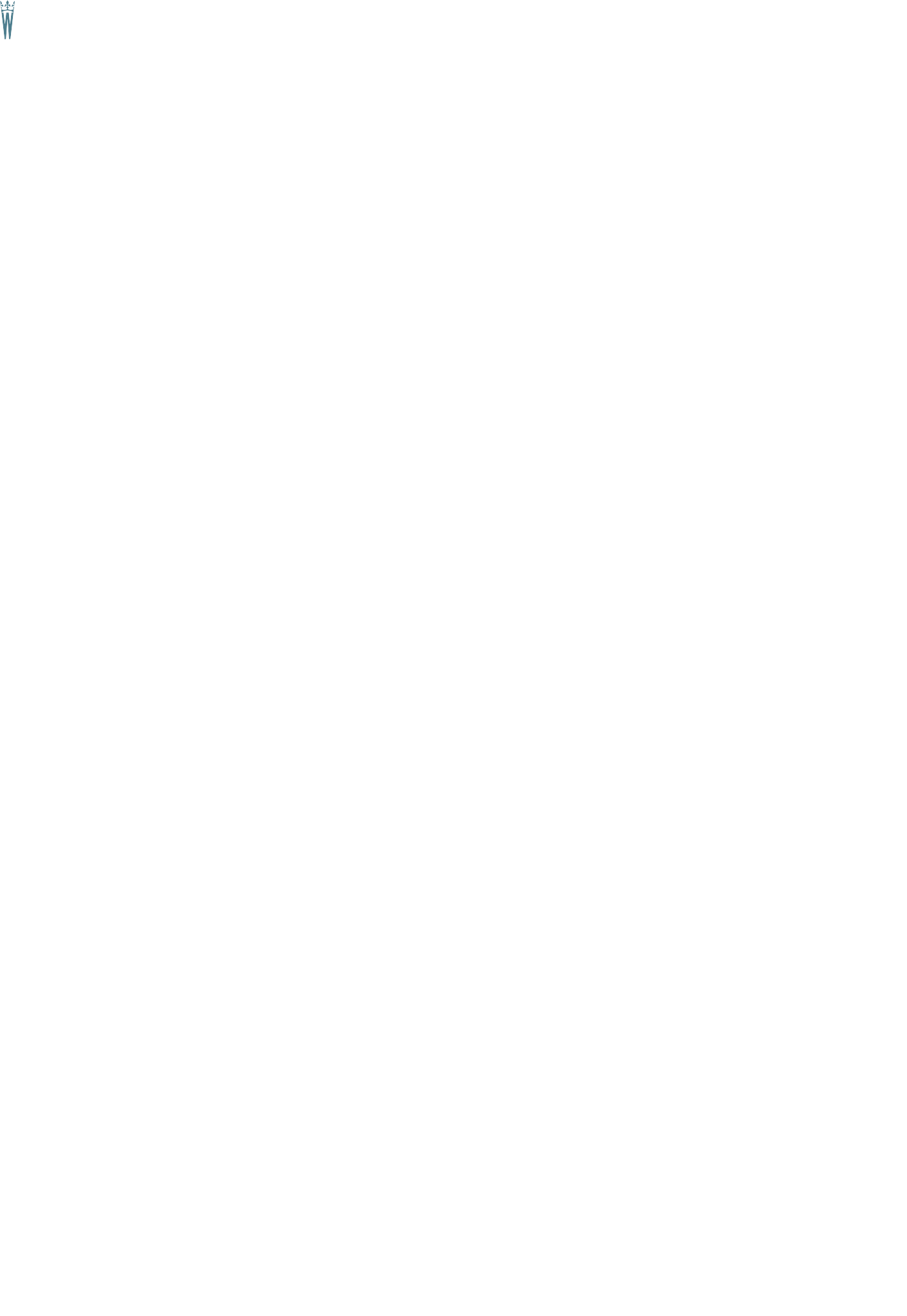 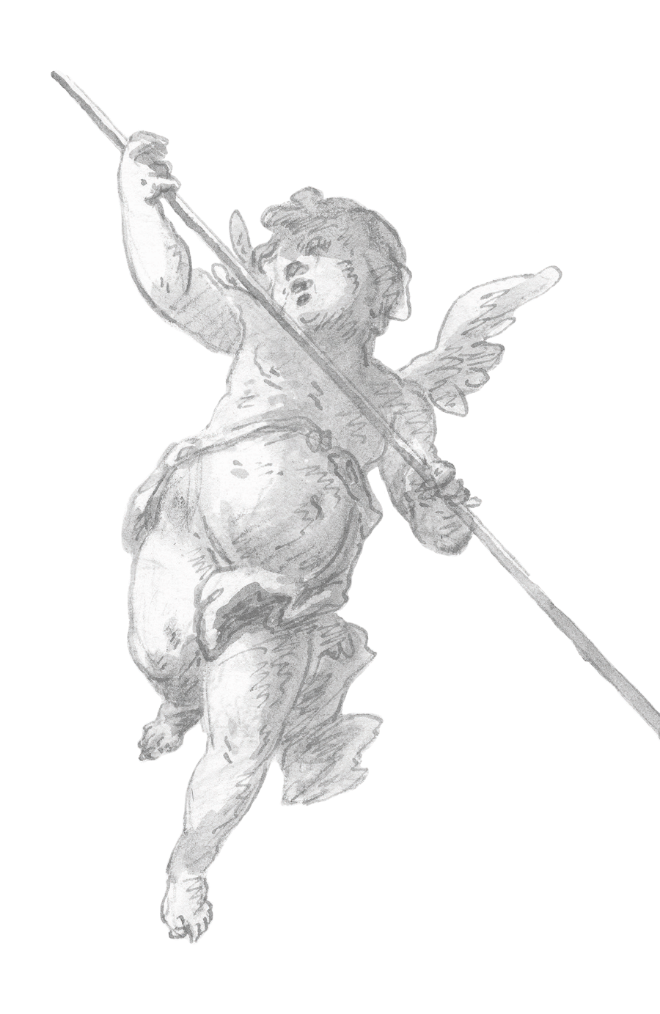 Jeśli chciałbyś/chciałabyś tak jak Andrzej Radwański osiągnąć mistrzo- stwo w rysunku, zacznij od szkicowania rzeźby. Rzeźba jest trójwymia- rowa i, co ważne, nieruchoma – zmieni się, jeśli zostanie inaczej oświe- tlona. Udaj się ze szkicownikiem na spacer, może niedaleko Twojego domu znajduje się pomnik, rzeźba, świątynia, muzeum?Wykonaj szkic obiektu, który Cię zainteresuje, z różnych stron.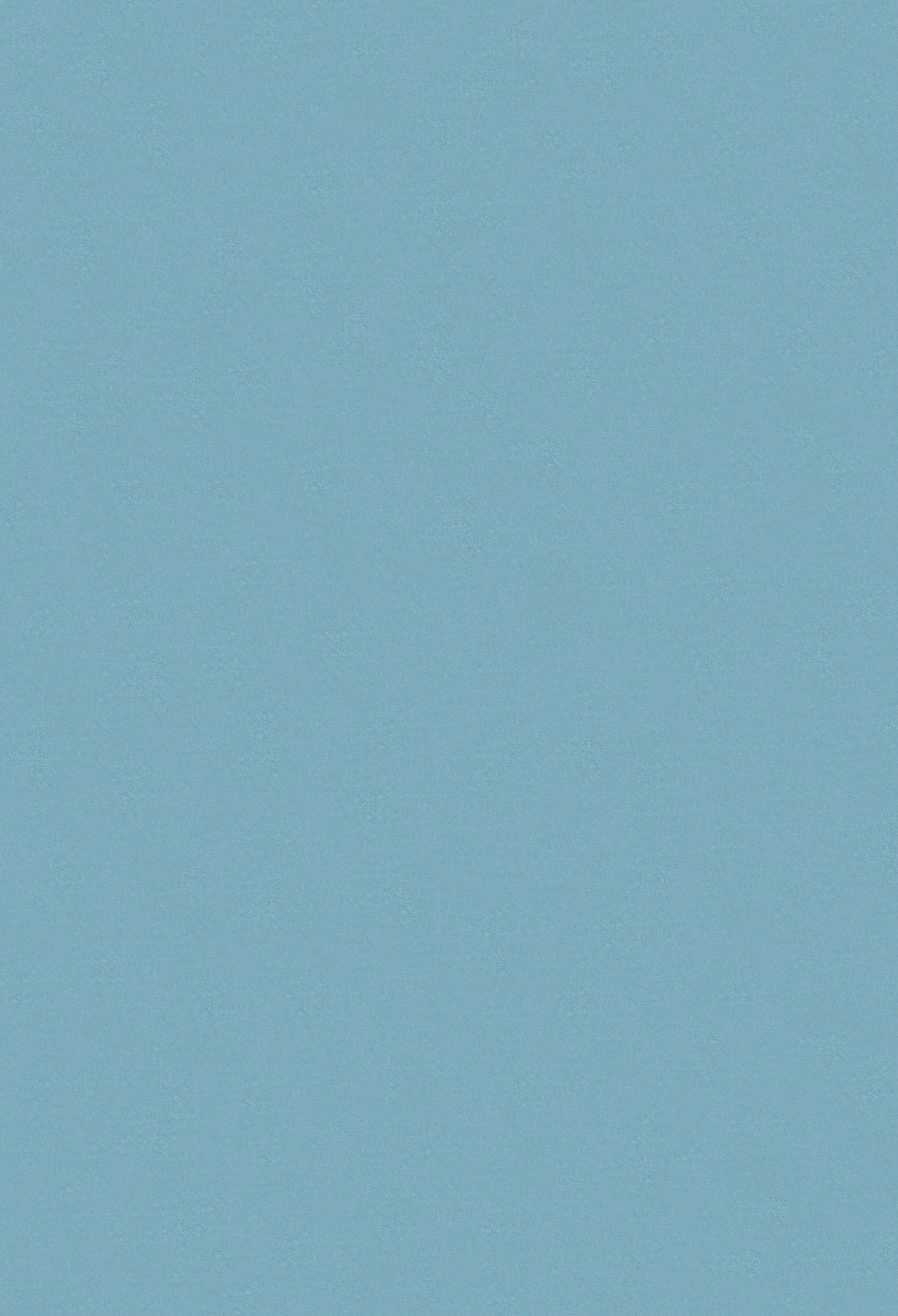 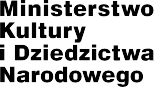 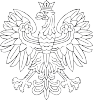 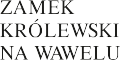 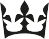 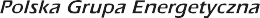 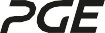 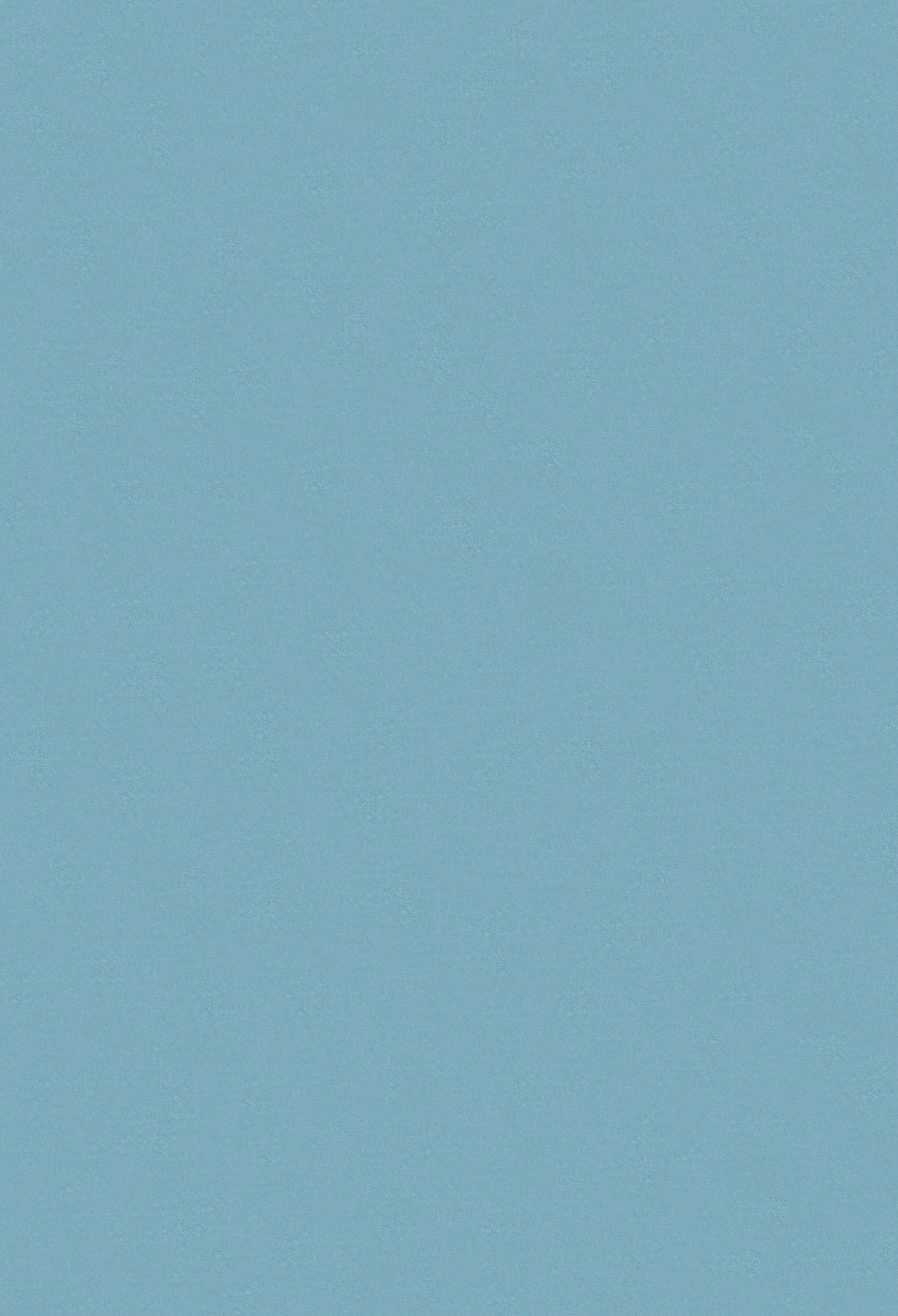 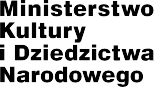 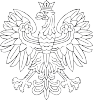 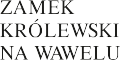 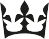 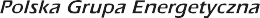 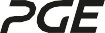 Mecenas Edukacji i Projektów Społecznych:Na okładce wykorzystano szkic Andrzeja RadwańskiegoBóg Ojciec i Jezus Chrystustusz, rysunek piórkiem na papierzeMuzeum Książąt Lubomirskich w Zakładzie Narodowym im. Ossolińskich we Wrocławiu, Zbiór Pawlikowskich